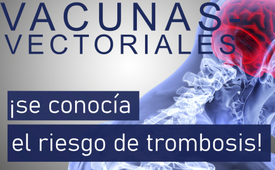 Vacunas vectoriales: ¡se conocía el riesgo de trombosis!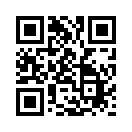 Cuando se produjeron los primeros casos de trombosis tras la vacunación de AstraZeneca, los científicos y la prensa se sorprendieron y quedaron perplejos. Se dijo al público que estos casos eran completamente inesperados. Sin embargo, el riesgo de trombosis con esta vacuna vectorial era todo menos desconocido, por lo que hay que hablar de escándalo científico.En enero de 2021 se produjeron los primeros casos oficiales de trombosis tras la vacunación de Corona con la vacuna vectorial de AstraZeneca. Las trombosis son obstrucciones de los vasos sanguíneos que ponen en peligro la vida. 
Unas semanas más tarde, Die Welt escribía: "Los investigadores se preguntan cuál es la causa de las trombosis de las venas de los senos tras la vacunación con la vacuna de AstraZeneca. Creen que el virus vectorial causó el grave efecto secundario". [1]

Las trombosis venosas sinusales suelen ser obstrucciones mortales de las venas cerebrales. Sin embargo, tras la vacunación no sólo se produjeron raras trombosis de las venas del seno, sino también trombosis de otros vasos sanguíneos y un aumento de la tendencia al sangrado. [2]

Finalmente, los principales medios de comunicación celebraron el éxito de los médicos de Greifswald, entre otros, ya que supuestamente habían descubierto un mecanismo para el síndrome. [3]

La Agencia Europea del Medicamento (EMA), responsable de la evaluación y supervisión de los medicamentos, tuvo que admitir finalmente la relación entre la vacunación vectorial y la trombosis, y la vacuna de AstraZeneca se suspendió en muchos países europeos por el momento. [4]

Mientras tanto, se ha dado un nombre a uno de los síndromes causantes de la trombosis: TTS = síndrome de trombosis con trombocitopenia, es decir, coágulos de sangre que bloquean los vasos sanguíneos y se acompañan de una deficiencia de plaquetas. Pero lo que se nos vendió inicialmente como un misterio y finalmente como una aclaración científica exitosa por parte de los medios de comunicación y los principales científicos se conoce desde hace al menos 20 años. Así lo demuestran las publicaciones científicas sobre experimentos, que están a disposición de todo el mundo. Se trata del portador, el llamado vector, que se utiliza en las vacunas vectoriales. Este portador del material genético de la vacuna es un adenovirus. Las publicaciones revelan inequívocamente los conocidos problemas de seguridad y la toxicidad potencialmente mortal de los vectores de adenovirus inyectados. Se manifiestan en una serie de alteraciones sanguíneas que conducen a la trombosis o a la hemorragia. [5]

Por último, todos estos síndromes mencionados se han observado con la vacuna de AstraZeneca y, más recientemente, con la vacuna vectorial de Johnson y Johnson. [6]

Es un crimen contra la población que las empresas farmacéuticas, así como muchos científicos que se han pronunciado en este contexto, transmitan al público que el peligro de trombosis era completamente desconocido y dejen que se administre esta vacuna a pesar de todas las advertencias.
Los estudios de investigación, algunos de los cuales están disponibles desde hace décadas, se recogen en el texto del programa, debajo de la emisión. Es posible que estos estudios también obtengan consecuencias legales en futuros debates jurídicos o reclamaciones por daños y perjuicios por parte de los perjudicados, puesto que ya estaban disponibles antes del lanzamiento de la vacuna.de ddo.Fuentes:[1] Wikipedia: Vacuna de AstraZeneca 
( Incluye un informe sobre los efectos secundarios) https://de.wikipedia.org/wiki/AZD1222

Primeros casos oficiales de trombosis tras la vacunación de AstraZeneca en el Reino Unido (PDF)  https://assets.publishing.service.gov.uk/government/uploads/system/uploads/attachment_data/file/968414/COVID-19_AstraZeneca_Vaccine_Analysis_Print.pdf

WELT: El virus del vector podría producir trombosis de las venas del seno( 01.04.2021)
https://www.welt.de/wissenschaft/plus229602293/Das-Vektorvirus-koennte-die-Sinusvenenthrombosen-erzeugen.html

[2] Wikipedia: Trombosis y vacunaciones https://de.wikipedia.org/wiki/Thrombosehttps://de.wikipedia.org/wiki/Impfstoff-induzierte_Thrombozytopeniehttps://de.wikipedia.org/wiki/AZD1222(TTS en relación con la vacunación de AstraZeneca)

[3] NDR: AstraZeneca: investigadores de Greifswald encuentran la causa de la trombosis( 19.03.2021) https://www.ndr.de/nachrichten/mecklenburg-vorpommern/AstraZeneca-Greifswalder-Forscher-finden-Thrombose-Ursache,coronavirus4660.html

Los investigadores de Fráncfort están tras la pista del misterio de la trombosis( 28.05.2021) https://www.hessenschau.de/gesellschaft/impfungen-mit-astrazeneca-und-johnson--johnson-frankfurter-forscher-sind-thrombose-raetsel-auf-der-spur,goethe-marschalek-impfen-hirnvenenthrombosen-100.html

[4] La EMA ve una relación entre la vacunación y las trombosis( actualizado el 06.04.2021)https://www.faz.net/aktuell/politik/ausland/ema-vertreter-astra-zeneca-impfung-und-thrombosen-haengen-zusammen-17280082.html

El representante de la EMA ve una relación entre AstraZeneca y las trombosis( 06.04.2021 | AFP, dpa)https://www.t-online.de/nachrichten/ausland/id_89794000/ema-vertreter-sieht-zusammenhang-von-astrazeneca-und-thrombosen.html

EMA ve una posible relación entre la vacuna de AstraZeneca y las trombosis( 07.04.2021)
https://www.tagesspiegel.de/wissen/astrazeneca-und-thrombosen-ema-sieht-moeglichen-zusammenhang-zwischen-astrazeneca-impfstoff-und-thrombosen/27070362.html

[5] Cambios en la sangre y trombosis causados por vectores de adenovirus: 

Adenovirus-Platelet Interaction in Blood Causes Virus Sequestration to the Reticuloendothelial System of the Liver( 22.12.2020) 
La interacción entre adenovirus y plaquetas en la sangre provoca el secuestro del virus en el sistema reticuloendotelial del hígadohttps://journals.asm.org/doi/full/10.1128/JVI.02819-06

Activation of Innate Immunity in Nonhuman Primates Following Intraportal Administration of Adenoviral Vectors( 01.05.2001)
Activación de la inmunidad innata en primates no humanos tras la administración intraportal de vectores adenovirales https://www.cell.com/molecular-therapy-family/molecular-therapy/fulltext/S1525-0016(01)90330-2?_returnURL=https%3A%2F%2Flinkinghub.elsevier.com%2Fretrieve%2Fpii%2FS1525001601903302%3Fshowall%3Dtrue

Innate immunity to adenovirus: lessons from mice( 26.11.2019) Inmunidad innata al adenovirus: lecciones de los ratones - Atasheva - 2019 - FEBS Lettershttps://febs.onlinelibrary.wiley.com/doi/full/10.1002/1873-3468.13696

Improvements in gene therapy: averting the immune response to adenoviral vectors( 15.08.2012)
Mejoras en la terapia génica: evitar la respuesta inmunitaria a los vectores adenoviraleshttps://link.springer.com/article/10.2165/00063030-200216010-00001https://pubmed.ncbi.nlm.nih.gov/11908997/

Toxicity of a first-generation adenoviral vector in rhesus macaques (2002)
Toxicidad de un vector adenoviral de primera generación en macacos rhesus[ formación de anticuerpos contra el factor 4 de coagulación humano] https://pubmed.ncbi.nlm.nih.gov/11779415/

Fatal systemic inflammatory response syndrome in a ornithine transcarba¬mylase deficient patient following adenoviral gene transfer (2003)
Síndrome de respuesta inflamatoria sistémica fatal en un paciente con deficiencia de ornitina transcarbamilasa tras la transferencia del gen adenoviralhttps://www.sciencedirect.com/science/article/abs/pii/S1096719203001690

[6] MDR: Trombosis tras la vacunación de Corona: es más probable que los virus vectores sean la causa( 06.05.2021)
https://www.mdr.de/wissen/vektorviren-moegliche-ursache-von-thrombosen-impfung-nebenwirkungen-100.htmlEsto también podría interesarle:---Kla.TV – Las otras noticias ... libre – independiente – no censurada ...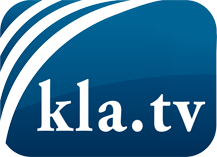 lo que los medios de comunicación no deberían omitir ...poco escuchado – del pueblo para el pueblo ...cada viernes emisiones a las 19:45 horas en www.kla.tv/es¡Vale la pena seguir adelante!Para obtener una suscripción gratuita con noticias mensuales
por correo electrónico, suscríbase a: www.kla.tv/abo-esAviso de seguridad:Lamentablemente, las voces discrepantes siguen siendo censuradas y reprimidas. Mientras no informemos según los intereses e ideologías de la prensa del sistema, debemos esperar siempre que se busquen pretextos para bloquear o perjudicar a Kla.TV.Por lo tanto, ¡conéctese hoy con independencia de Internet!
Haga clic aquí: www.kla.tv/vernetzung&lang=esLicencia:    Licencia Creative Commons con atribución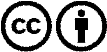 ¡Se desea la distribución y reprocesamiento con atribución! Sin embargo, el material no puede presentarse fuera de contexto.
Con las instituciones financiadas con dinero público está prohibido el uso sin consulta.Las infracciones pueden ser perseguidas.